 DELHI PUBLIC SCHOOL, SRINAGAR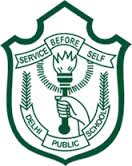 REVISION WORKSHEETCLASS: 4TH     SUBJECT: EVSNAME:							CLASS & SEC:Q1.Fill in the blanks (Family)a) When many members of a family live together, it is called a _____________family.b) We should ________our elders.c) My father’s brother is my ____________.d) Our family is our first_______________.e) My mother’s father is my____________.Q2.Guess what I am (Animal & Plant World)a) I am the King of forest________________.b) I keep my young one in my pouch_____________.c) I lay the largest egg_____________.d) I am a desert plant___________.e) I am the national flower of India_____________.f) I am kitchen of the plant __________.g) I am the medicinal plant used to cure malaria____________.h) I am the process by which green plant prepare their food___________________.Q3.Give one word for the following (Work we do)a) A person who treats patients______________.b) A place where we keep our money safe_______________.c) A person who makes us laugh_________.d) A place from where we buy postcards, stamps etc__________.e) A person who repairs water pipes___________.Q4.Complete the relationshipa) Aeroplane : 	sky	;  Ship   :____________.b) Braille:     blind    ;    Sign language:__________.c) Carpenter   : saw;   Doctor:______________.d) Mango:   fruit     ;     Rose:_____________.e) Ant :   insect     ;    Snake:___________.Q5.Draw picture of any two healthy food & junk food